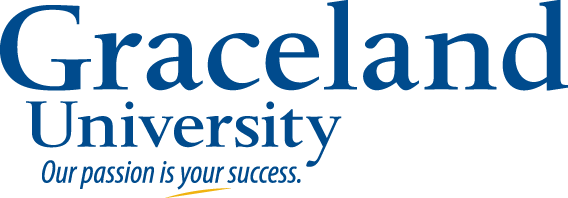 Bachelor of Arts (B.A.) Degree:Math (5-12 Teaching)Bachelor of Arts (B.A.) Degree:Math (5-12 Teaching)Graceland’s teacher education program is noted for excellence in providing a technology emphasis, psychological and sociological foundations, and learning theory.  Beginning in the sophomore year, course work is balanced by extensive field experiences in both public and private schools. Graceland’s teacher education program is noted for excellence in providing a technology emphasis, psychological and sociological foundations, and learning theory.  Beginning in the sophomore year, course work is balanced by extensive field experiences in both public and private schools. Graceland’s teacher education program is noted for excellence in providing a technology emphasis, psychological and sociological foundations, and learning theory.  Beginning in the sophomore year, course work is balanced by extensive field experiences in both public and private schools. Graceland’s teacher education program is noted for excellence in providing a technology emphasis, psychological and sociological foundations, and learning theory.  Beginning in the sophomore year, course work is balanced by extensive field experiences in both public and private schools. Graceland’s teacher education program is noted for excellence in providing a technology emphasis, psychological and sociological foundations, and learning theory.  Beginning in the sophomore year, course work is balanced by extensive field experiences in both public and private schools. Graceland’s teacher education program is noted for excellence in providing a technology emphasis, psychological and sociological foundations, and learning theory.  Beginning in the sophomore year, course work is balanced by extensive field experiences in both public and private schools. Graceland’s teacher education program is noted for excellence in providing a technology emphasis, psychological and sociological foundations, and learning theory.  Beginning in the sophomore year, course work is balanced by extensive field experiences in both public and private schools. 2015-2016Courses in BOLD are required by this majorCourses in regular type are to fulfill general education requirements and DO NOT have to be taken the specific semester stated.Courses in ITALIC are strongly recommendedALSO REQUIRED FOR GRADUATION120 credit hours39 Upper division credits2.75 GPACompletion of all major & gen ed requirementsBachelor of Arts (B.A.) Degree:Math (5-12 Teaching)Bachelor of Arts (B.A.) Degree:Math (5-12 Teaching)Graceland’s teacher education program is noted for excellence in providing a technology emphasis, psychological and sociological foundations, and learning theory.  Beginning in the sophomore year, course work is balanced by extensive field experiences in both public and private schools. Graceland’s teacher education program is noted for excellence in providing a technology emphasis, psychological and sociological foundations, and learning theory.  Beginning in the sophomore year, course work is balanced by extensive field experiences in both public and private schools. Graceland’s teacher education program is noted for excellence in providing a technology emphasis, psychological and sociological foundations, and learning theory.  Beginning in the sophomore year, course work is balanced by extensive field experiences in both public and private schools. Graceland’s teacher education program is noted for excellence in providing a technology emphasis, psychological and sociological foundations, and learning theory.  Beginning in the sophomore year, course work is balanced by extensive field experiences in both public and private schools. Graceland’s teacher education program is noted for excellence in providing a technology emphasis, psychological and sociological foundations, and learning theory.  Beginning in the sophomore year, course work is balanced by extensive field experiences in both public and private schools. Graceland’s teacher education program is noted for excellence in providing a technology emphasis, psychological and sociological foundations, and learning theory.  Beginning in the sophomore year, course work is balanced by extensive field experiences in both public and private schools. Graceland’s teacher education program is noted for excellence in providing a technology emphasis, psychological and sociological foundations, and learning theory.  Beginning in the sophomore year, course work is balanced by extensive field experiences in both public and private schools. 2015-2016Courses in BOLD are required by this majorCourses in regular type are to fulfill general education requirements and DO NOT have to be taken the specific semester stated.Courses in ITALIC are strongly recommendedALSO REQUIRED FOR GRADUATION120 credit hours39 Upper division credits2.75 GPACompletion of all major & gen ed requirementsFirst Year Fall(consider a WT)GE GoalGE GoalSem HoursDate MetFirst Year SpringGE GoalSem HoursDate Met2015-2016Courses in BOLD are required by this majorCourses in regular type are to fulfill general education requirements and DO NOT have to be taken the specific semester stated.Courses in ITALIC are strongly recommendedALSO REQUIRED FOR GRADUATION120 credit hours39 Upper division credits2.75 GPACompletion of all major & gen ed requirementsMATH1510 Calculus I3a3a3MATH1520 Calculus II3a32015-2016Courses in BOLD are required by this majorCourses in regular type are to fulfill general education requirements and DO NOT have to be taken the specific semester stated.Courses in ITALIC are strongly recommendedALSO REQUIRED FOR GRADUATION120 credit hours39 Upper division credits2.75 GPACompletion of all major & gen ed requirementsENGL1410 Modern Rhetoric ORENGL1440 English Honors3C3C3Phys/Bio/Chem/Scie Science1a32015-2016Courses in BOLD are required by this majorCourses in regular type are to fulfill general education requirements and DO NOT have to be taken the specific semester stated.Courses in ITALIC are strongly recommendedALSO REQUIRED FOR GRADUATION120 credit hours39 Upper division credits2.75 GPACompletion of all major & gen ed requirementsENGL1410 Modern Rhetoric ORENGL1440 English Honors3C3C3PSYC1300 Intro to Psych32015-2016Courses in BOLD are required by this majorCourses in regular type are to fulfill general education requirements and DO NOT have to be taken the specific semester stated.Courses in ITALIC are strongly recommendedALSO REQUIRED FOR GRADUATION120 credit hours39 Upper division credits2.75 GPACompletion of all major & gen ed requirementsMATH1350 Discrete Math  3Humanities      2b32015-2016Courses in BOLD are required by this majorCourses in regular type are to fulfill general education requirements and DO NOT have to be taken the specific semester stated.Courses in ITALIC are strongly recommendedALSO REQUIRED FOR GRADUATION120 credit hours39 Upper division credits2.75 GPACompletion of all major & gen ed requirementsCSIT1100 Principles of Computing1c1c3Speech Communication3b32015-2016Courses in BOLD are required by this majorCourses in regular type are to fulfill general education requirements and DO NOT have to be taken the specific semester stated.Courses in ITALIC are strongly recommendedALSO REQUIRED FOR GRADUATION120 credit hours39 Upper division credits2.75 GPACompletion of all major & gen ed requirementsINTD1100 Critical Thinking in Arts & Sciences*32015-2016Courses in BOLD are required by this majorCourses in regular type are to fulfill general education requirements and DO NOT have to be taken the specific semester stated.Courses in ITALIC are strongly recommendedALSO REQUIRED FOR GRADUATION120 credit hours39 Upper division credits2.75 GPACompletion of all major & gen ed requirementsTotal Hours15Total Hours152015-2016Courses in BOLD are required by this majorCourses in regular type are to fulfill general education requirements and DO NOT have to be taken the specific semester stated.Courses in ITALIC are strongly recommendedALSO REQUIRED FOR GRADUATION120 credit hours39 Upper division credits2.75 GPACompletion of all major & gen ed requirementsNotes: Intro to Ed can be taken the spring semester of the freshman year. This moves Entry Workshop to the fall semester of their sophomore year.Notes: Intro to Ed can be taken the spring semester of the freshman year. This moves Entry Workshop to the fall semester of their sophomore year.Notes: Intro to Ed can be taken the spring semester of the freshman year. This moves Entry Workshop to the fall semester of their sophomore year.Notes: Intro to Ed can be taken the spring semester of the freshman year. This moves Entry Workshop to the fall semester of their sophomore year.Notes: Intro to Ed can be taken the spring semester of the freshman year. This moves Entry Workshop to the fall semester of their sophomore year.Notes: Intro to Ed can be taken the spring semester of the freshman year. This moves Entry Workshop to the fall semester of their sophomore year.Notes: Intro to Ed can be taken the spring semester of the freshman year. This moves Entry Workshop to the fall semester of their sophomore year.Notes: Intro to Ed can be taken the spring semester of the freshman year. This moves Entry Workshop to the fall semester of their sophomore year.Notes: Intro to Ed can be taken the spring semester of the freshman year. This moves Entry Workshop to the fall semester of their sophomore year.2015-2016Courses in BOLD are required by this majorCourses in regular type are to fulfill general education requirements and DO NOT have to be taken the specific semester stated.Courses in ITALIC are strongly recommendedALSO REQUIRED FOR GRADUATION120 credit hours39 Upper division credits2.75 GPACompletion of all major & gen ed requirementsSecond Year Fall(consider a WT)GE GoalGE GoalSemHoursDate MetSecond Year SpringGE GoalSem HoursDate Met2015-2016Courses in BOLD are required by this majorCourses in regular type are to fulfill general education requirements and DO NOT have to be taken the specific semester stated.Courses in ITALIC are strongly recommendedALSO REQUIRED FOR GRADUATION120 credit hours39 Upper division credits2.75 GPACompletion of all major & gen ed requirementsMATH2510 Calculus III3MATH2520 Calculus IV32015-2016Courses in BOLD are required by this majorCourses in regular type are to fulfill general education requirements and DO NOT have to be taken the specific semester stated.Courses in ITALIC are strongly recommendedALSO REQUIRED FOR GRADUATION120 credit hours39 Upper division credits2.75 GPACompletion of all major & gen ed requirementsAmerican Govt or US History1b1b3EDUC2420 Teacher Ed Ent. Wkshp***02015-2016Courses in BOLD are required by this majorCourses in regular type are to fulfill general education requirements and DO NOT have to be taken the specific semester stated.Courses in ITALIC are strongly recommendedALSO REQUIRED FOR GRADUATION120 credit hours39 Upper division credits2.75 GPACompletion of all major & gen ed requirementsMATH1380 Intro to Stats3PSYC2250 Dev. Psych1d32015-2016Courses in BOLD are required by this majorCourses in regular type are to fulfill general education requirements and DO NOT have to be taken the specific semester stated.Courses in ITALIC are strongly recommendedALSO REQUIRED FOR GRADUATION120 credit hours39 Upper division credits2.75 GPACompletion of all major & gen ed requirementsEDUC1400 Intro to Education3Arts      2a32015-2016Courses in BOLD are required by this majorCourses in regular type are to fulfill general education requirements and DO NOT have to be taken the specific semester stated.Courses in ITALIC are strongly recommendedALSO REQUIRED FOR GRADUATION120 credit hours39 Upper division credits2.75 GPACompletion of all major & gen ed requirementsEDUC1410 Clinical Lab.1PHED1300 or HLTH1300 3f22015-2016Courses in BOLD are required by this majorCourses in regular type are to fulfill general education requirements and DO NOT have to be taken the specific semester stated.Courses in ITALIC are strongly recommendedALSO REQUIRED FOR GRADUATION120 credit hours39 Upper division credits2.75 GPACompletion of all major & gen ed requirementselective3PE Activity      3f12015-2016Courses in BOLD are required by this majorCourses in regular type are to fulfill general education requirements and DO NOT have to be taken the specific semester stated.Courses in ITALIC are strongly recommendedALSO REQUIRED FOR GRADUATION120 credit hours39 Upper division credits2.75 GPACompletion of all major & gen ed requirementsEDUC2100 Technology apps in Ed32015-2016Courses in BOLD are required by this majorCourses in regular type are to fulfill general education requirements and DO NOT have to be taken the specific semester stated.Courses in ITALIC are strongly recommendedALSO REQUIRED FOR GRADUATION120 credit hours39 Upper division credits2.75 GPACompletion of all major & gen ed requirementsTotal Hours16Total Hours152015-2016Courses in BOLD are required by this majorCourses in regular type are to fulfill general education requirements and DO NOT have to be taken the specific semester stated.Courses in ITALIC are strongly recommendedALSO REQUIRED FOR GRADUATION120 credit hours39 Upper division credits2.75 GPACompletion of all major & gen ed requirementsNotes: Students who have a 2.5 GPA can petition to take EDUC3580 during the sophomore year or it can also be taken online the summer prior to their junior year.	Notes: Students who have a 2.5 GPA can petition to take EDUC3580 during the sophomore year or it can also be taken online the summer prior to their junior year.	Notes: Students who have a 2.5 GPA can petition to take EDUC3580 during the sophomore year or it can also be taken online the summer prior to their junior year.	Notes: Students who have a 2.5 GPA can petition to take EDUC3580 during the sophomore year or it can also be taken online the summer prior to their junior year.	Notes: Students who have a 2.5 GPA can petition to take EDUC3580 during the sophomore year or it can also be taken online the summer prior to their junior year.	Notes: Students who have a 2.5 GPA can petition to take EDUC3580 during the sophomore year or it can also be taken online the summer prior to their junior year.	Notes: Students who have a 2.5 GPA can petition to take EDUC3580 during the sophomore year or it can also be taken online the summer prior to their junior year.	Notes: Students who have a 2.5 GPA can petition to take EDUC3580 during the sophomore year or it can also be taken online the summer prior to their junior year.	Notes: Students who have a 2.5 GPA can petition to take EDUC3580 during the sophomore year or it can also be taken online the summer prior to their junior year.	2015-2016Courses in BOLD are required by this majorCourses in regular type are to fulfill general education requirements and DO NOT have to be taken the specific semester stated.Courses in ITALIC are strongly recommendedALSO REQUIRED FOR GRADUATION120 credit hours39 Upper division credits2.75 GPACompletion of all major & gen ed requirementsThird Year Fall(check your degree audit!)GE GoalGE GoalSemHoursDate MetThird Year SpringGE GoalSem HoursDate Met* See Catalog for specific information+denotes courses offered only every other yearEDUC3590 Ed. Psych & Measurement3MATH3340 Linear Algebra3* See Catalog for specific information+denotes courses offered only every other yearMATH3320+ Modern Geometry***3EDUC3520 Gen Sec. Methods & Content Rdng; Should be taken at the same time as MATH33603* See Catalog for specific information+denotes courses offered only every other yearMATH3370+ History of Math***443MATH3360 Meth. Teach Science/Math3* See Catalog for specific information+denotes courses offered only every other yearEDUC3100 Human Relations for Ed.3e3e3ENGL3XXX Advanced Comp      3d3* See Catalog for specific information+denotes courses offered only every other yearEDUC3580 Psych of Excep. Child/Adult 3elective3Total Hours15Total Hours15Notes:      Notes:      Notes:      Notes:      Notes:      Notes:      Notes:      Notes:      Notes:      Notes:      Notes:      Notes:      Notes:      Notes:      Notes:      Notes:      Notes:      Notes:      Fourth Year Fall(apply for graduation!)GE GoalGE GoalSemHoursDate MetFourth Year SpringGE GoalSem HoursDate MetMATH4370+ Math. Modeling**3EDUC4420 Secondary Student Teaching14MATH3330+ Modern Algebra**3Elective3EDUC4200 Sec. Classrom Manag.3EDUC4100 L.E.P. in Educ.2EDUC 3720 Practicum2Total Hours16Total HoursIf the practicum cannot be taken the fall semester of the senior year, it can be taken the two weeks prior to student teaching.If the practicum cannot be taken the fall semester of the senior year, it can be taken the two weeks prior to student teaching.If the practicum cannot be taken the fall semester of the senior year, it can be taken the two weeks prior to student teaching.If the practicum cannot be taken the fall semester of the senior year, it can be taken the two weeks prior to student teaching.If the practicum cannot be taken the fall semester of the senior year, it can be taken the two weeks prior to student teaching.If the practicum cannot be taken the fall semester of the senior year, it can be taken the two weeks prior to student teaching.If the practicum cannot be taken the fall semester of the senior year, it can be taken the two weeks prior to student teaching.If the practicum cannot be taken the fall semester of the senior year, it can be taken the two weeks prior to student teaching.If the practicum cannot be taken the fall semester of the senior year, it can be taken the two weeks prior to student teaching.Updated:3/26/2015If the practicum cannot be taken the fall semester of the senior year, it can be taken the two weeks prior to student teaching.If the practicum cannot be taken the fall semester of the senior year, it can be taken the two weeks prior to student teaching.If the practicum cannot be taken the fall semester of the senior year, it can be taken the two weeks prior to student teaching.If the practicum cannot be taken the fall semester of the senior year, it can be taken the two weeks prior to student teaching.If the practicum cannot be taken the fall semester of the senior year, it can be taken the two weeks prior to student teaching.If the practicum cannot be taken the fall semester of the senior year, it can be taken the two weeks prior to student teaching.If the practicum cannot be taken the fall semester of the senior year, it can be taken the two weeks prior to student teaching.If the practicum cannot be taken the fall semester of the senior year, it can be taken the two weeks prior to student teaching.If the practicum cannot be taken the fall semester of the senior year, it can be taken the two weeks prior to student teaching.Updated:3/26/2015* Graduation requirement for all first time freshmen** MATH3330 and MATH4370 are alternate year courses that meet in the fall of odd years. Adjust schedule to either junior or senior year.*** MATH3320 and MATh3370 are alternate year courses that meet in the fall of even years. Adjust schedule to either junior or senior year.NOTE:  Students majoring in Mathematics must also successfully complete the Mathematics Assessment Exam.sApply to the Teacher Education Program during EDUC2420 Teacher Education Entry Workshop DISCLAIMER:  These plans are to be used as guides only and are subject to changes in curriculum requirements. Refer to your Graceland Catalog for complete and accurate information. Some courses listed on the plans may have prerequisites that have not been stated. The student has the ultimate responsibility for scheduling and meeting the graduation requirements.* Graduation requirement for all first time freshmen** MATH3330 and MATH4370 are alternate year courses that meet in the fall of odd years. Adjust schedule to either junior or senior year.*** MATH3320 and MATh3370 are alternate year courses that meet in the fall of even years. Adjust schedule to either junior or senior year.NOTE:  Students majoring in Mathematics must also successfully complete the Mathematics Assessment Exam.sApply to the Teacher Education Program during EDUC2420 Teacher Education Entry Workshop DISCLAIMER:  These plans are to be used as guides only and are subject to changes in curriculum requirements. Refer to your Graceland Catalog for complete and accurate information. Some courses listed on the plans may have prerequisites that have not been stated. The student has the ultimate responsibility for scheduling and meeting the graduation requirements.* Graduation requirement for all first time freshmen** MATH3330 and MATH4370 are alternate year courses that meet in the fall of odd years. Adjust schedule to either junior or senior year.*** MATH3320 and MATh3370 are alternate year courses that meet in the fall of even years. Adjust schedule to either junior or senior year.NOTE:  Students majoring in Mathematics must also successfully complete the Mathematics Assessment Exam.sApply to the Teacher Education Program during EDUC2420 Teacher Education Entry Workshop DISCLAIMER:  These plans are to be used as guides only and are subject to changes in curriculum requirements. Refer to your Graceland Catalog for complete and accurate information. Some courses listed on the plans may have prerequisites that have not been stated. The student has the ultimate responsibility for scheduling and meeting the graduation requirements.* Graduation requirement for all first time freshmen** MATH3330 and MATH4370 are alternate year courses that meet in the fall of odd years. Adjust schedule to either junior or senior year.*** MATH3320 and MATh3370 are alternate year courses that meet in the fall of even years. Adjust schedule to either junior or senior year.NOTE:  Students majoring in Mathematics must also successfully complete the Mathematics Assessment Exam.sApply to the Teacher Education Program during EDUC2420 Teacher Education Entry Workshop DISCLAIMER:  These plans are to be used as guides only and are subject to changes in curriculum requirements. Refer to your Graceland Catalog for complete and accurate information. Some courses listed on the plans may have prerequisites that have not been stated. The student has the ultimate responsibility for scheduling and meeting the graduation requirements.* Graduation requirement for all first time freshmen** MATH3330 and MATH4370 are alternate year courses that meet in the fall of odd years. Adjust schedule to either junior or senior year.*** MATH3320 and MATh3370 are alternate year courses that meet in the fall of even years. Adjust schedule to either junior or senior year.NOTE:  Students majoring in Mathematics must also successfully complete the Mathematics Assessment Exam.sApply to the Teacher Education Program during EDUC2420 Teacher Education Entry Workshop DISCLAIMER:  These plans are to be used as guides only and are subject to changes in curriculum requirements. Refer to your Graceland Catalog for complete and accurate information. Some courses listed on the plans may have prerequisites that have not been stated. The student has the ultimate responsibility for scheduling and meeting the graduation requirements.* Graduation requirement for all first time freshmen** MATH3330 and MATH4370 are alternate year courses that meet in the fall of odd years. Adjust schedule to either junior or senior year.*** MATH3320 and MATh3370 are alternate year courses that meet in the fall of even years. Adjust schedule to either junior or senior year.NOTE:  Students majoring in Mathematics must also successfully complete the Mathematics Assessment Exam.sApply to the Teacher Education Program during EDUC2420 Teacher Education Entry Workshop DISCLAIMER:  These plans are to be used as guides only and are subject to changes in curriculum requirements. Refer to your Graceland Catalog for complete and accurate information. Some courses listed on the plans may have prerequisites that have not been stated. The student has the ultimate responsibility for scheduling and meeting the graduation requirements.* Graduation requirement for all first time freshmen** MATH3330 and MATH4370 are alternate year courses that meet in the fall of odd years. Adjust schedule to either junior or senior year.*** MATH3320 and MATh3370 are alternate year courses that meet in the fall of even years. Adjust schedule to either junior or senior year.NOTE:  Students majoring in Mathematics must also successfully complete the Mathematics Assessment Exam.sApply to the Teacher Education Program during EDUC2420 Teacher Education Entry Workshop DISCLAIMER:  These plans are to be used as guides only and are subject to changes in curriculum requirements. Refer to your Graceland Catalog for complete and accurate information. Some courses listed on the plans may have prerequisites that have not been stated. The student has the ultimate responsibility for scheduling and meeting the graduation requirements.* Graduation requirement for all first time freshmen** MATH3330 and MATH4370 are alternate year courses that meet in the fall of odd years. Adjust schedule to either junior or senior year.*** MATH3320 and MATh3370 are alternate year courses that meet in the fall of even years. Adjust schedule to either junior or senior year.NOTE:  Students majoring in Mathematics must also successfully complete the Mathematics Assessment Exam.sApply to the Teacher Education Program during EDUC2420 Teacher Education Entry Workshop DISCLAIMER:  These plans are to be used as guides only and are subject to changes in curriculum requirements. Refer to your Graceland Catalog for complete and accurate information. Some courses listed on the plans may have prerequisites that have not been stated. The student has the ultimate responsibility for scheduling and meeting the graduation requirements.* Graduation requirement for all first time freshmen** MATH3330 and MATH4370 are alternate year courses that meet in the fall of odd years. Adjust schedule to either junior or senior year.*** MATH3320 and MATh3370 are alternate year courses that meet in the fall of even years. Adjust schedule to either junior or senior year.NOTE:  Students majoring in Mathematics must also successfully complete the Mathematics Assessment Exam.sApply to the Teacher Education Program during EDUC2420 Teacher Education Entry Workshop DISCLAIMER:  These plans are to be used as guides only and are subject to changes in curriculum requirements. Refer to your Graceland Catalog for complete and accurate information. Some courses listed on the plans may have prerequisites that have not been stated. The student has the ultimate responsibility for scheduling and meeting the graduation requirements.Name:      ID:     * Graduation requirement for all first time freshmen** MATH3330 and MATH4370 are alternate year courses that meet in the fall of odd years. Adjust schedule to either junior or senior year.*** MATH3320 and MATh3370 are alternate year courses that meet in the fall of even years. Adjust schedule to either junior or senior year.NOTE:  Students majoring in Mathematics must also successfully complete the Mathematics Assessment Exam.sApply to the Teacher Education Program during EDUC2420 Teacher Education Entry Workshop DISCLAIMER:  These plans are to be used as guides only and are subject to changes in curriculum requirements. Refer to your Graceland Catalog for complete and accurate information. Some courses listed on the plans may have prerequisites that have not been stated. The student has the ultimate responsibility for scheduling and meeting the graduation requirements.* Graduation requirement for all first time freshmen** MATH3330 and MATH4370 are alternate year courses that meet in the fall of odd years. Adjust schedule to either junior or senior year.*** MATH3320 and MATh3370 are alternate year courses that meet in the fall of even years. Adjust schedule to either junior or senior year.NOTE:  Students majoring in Mathematics must also successfully complete the Mathematics Assessment Exam.sApply to the Teacher Education Program during EDUC2420 Teacher Education Entry Workshop DISCLAIMER:  These plans are to be used as guides only and are subject to changes in curriculum requirements. Refer to your Graceland Catalog for complete and accurate information. Some courses listed on the plans may have prerequisites that have not been stated. The student has the ultimate responsibility for scheduling and meeting the graduation requirements.* Graduation requirement for all first time freshmen** MATH3330 and MATH4370 are alternate year courses that meet in the fall of odd years. Adjust schedule to either junior or senior year.*** MATH3320 and MATh3370 are alternate year courses that meet in the fall of even years. Adjust schedule to either junior or senior year.NOTE:  Students majoring in Mathematics must also successfully complete the Mathematics Assessment Exam.sApply to the Teacher Education Program during EDUC2420 Teacher Education Entry Workshop DISCLAIMER:  These plans are to be used as guides only and are subject to changes in curriculum requirements. Refer to your Graceland Catalog for complete and accurate information. Some courses listed on the plans may have prerequisites that have not been stated. The student has the ultimate responsibility for scheduling and meeting the graduation requirements.* Graduation requirement for all first time freshmen** MATH3330 and MATH4370 are alternate year courses that meet in the fall of odd years. Adjust schedule to either junior or senior year.*** MATH3320 and MATh3370 are alternate year courses that meet in the fall of even years. Adjust schedule to either junior or senior year.NOTE:  Students majoring in Mathematics must also successfully complete the Mathematics Assessment Exam.sApply to the Teacher Education Program during EDUC2420 Teacher Education Entry Workshop DISCLAIMER:  These plans are to be used as guides only and are subject to changes in curriculum requirements. Refer to your Graceland Catalog for complete and accurate information. Some courses listed on the plans may have prerequisites that have not been stated. The student has the ultimate responsibility for scheduling and meeting the graduation requirements.* Graduation requirement for all first time freshmen** MATH3330 and MATH4370 are alternate year courses that meet in the fall of odd years. Adjust schedule to either junior or senior year.*** MATH3320 and MATh3370 are alternate year courses that meet in the fall of even years. Adjust schedule to either junior or senior year.NOTE:  Students majoring in Mathematics must also successfully complete the Mathematics Assessment Exam.sApply to the Teacher Education Program during EDUC2420 Teacher Education Entry Workshop DISCLAIMER:  These plans are to be used as guides only and are subject to changes in curriculum requirements. Refer to your Graceland Catalog for complete and accurate information. Some courses listed on the plans may have prerequisites that have not been stated. The student has the ultimate responsibility for scheduling and meeting the graduation requirements.* Graduation requirement for all first time freshmen** MATH3330 and MATH4370 are alternate year courses that meet in the fall of odd years. Adjust schedule to either junior or senior year.*** MATH3320 and MATh3370 are alternate year courses that meet in the fall of even years. Adjust schedule to either junior or senior year.NOTE:  Students majoring in Mathematics must also successfully complete the Mathematics Assessment Exam.sApply to the Teacher Education Program during EDUC2420 Teacher Education Entry Workshop DISCLAIMER:  These plans are to be used as guides only and are subject to changes in curriculum requirements. Refer to your Graceland Catalog for complete and accurate information. Some courses listed on the plans may have prerequisites that have not been stated. The student has the ultimate responsibility for scheduling and meeting the graduation requirements.* Graduation requirement for all first time freshmen** MATH3330 and MATH4370 are alternate year courses that meet in the fall of odd years. Adjust schedule to either junior or senior year.*** MATH3320 and MATh3370 are alternate year courses that meet in the fall of even years. Adjust schedule to either junior or senior year.NOTE:  Students majoring in Mathematics must also successfully complete the Mathematics Assessment Exam.sApply to the Teacher Education Program during EDUC2420 Teacher Education Entry Workshop DISCLAIMER:  These plans are to be used as guides only and are subject to changes in curriculum requirements. Refer to your Graceland Catalog for complete and accurate information. Some courses listed on the plans may have prerequisites that have not been stated. The student has the ultimate responsibility for scheduling and meeting the graduation requirements.* Graduation requirement for all first time freshmen** MATH3330 and MATH4370 are alternate year courses that meet in the fall of odd years. Adjust schedule to either junior or senior year.*** MATH3320 and MATh3370 are alternate year courses that meet in the fall of even years. Adjust schedule to either junior or senior year.NOTE:  Students majoring in Mathematics must also successfully complete the Mathematics Assessment Exam.sApply to the Teacher Education Program during EDUC2420 Teacher Education Entry Workshop DISCLAIMER:  These plans are to be used as guides only and are subject to changes in curriculum requirements. Refer to your Graceland Catalog for complete and accurate information. Some courses listed on the plans may have prerequisites that have not been stated. The student has the ultimate responsibility for scheduling and meeting the graduation requirements.* Graduation requirement for all first time freshmen** MATH3330 and MATH4370 are alternate year courses that meet in the fall of odd years. Adjust schedule to either junior or senior year.*** MATH3320 and MATh3370 are alternate year courses that meet in the fall of even years. Adjust schedule to either junior or senior year.NOTE:  Students majoring in Mathematics must also successfully complete the Mathematics Assessment Exam.sApply to the Teacher Education Program during EDUC2420 Teacher Education Entry Workshop DISCLAIMER:  These plans are to be used as guides only and are subject to changes in curriculum requirements. Refer to your Graceland Catalog for complete and accurate information. Some courses listed on the plans may have prerequisites that have not been stated. The student has the ultimate responsibility for scheduling and meeting the graduation requirements.* Graduation requirement for all first time freshmen** MATH3330 and MATH4370 are alternate year courses that meet in the fall of odd years. Adjust schedule to either junior or senior year.*** MATH3320 and MATh3370 are alternate year courses that meet in the fall of even years. Adjust schedule to either junior or senior year.NOTE:  Students majoring in Mathematics must also successfully complete the Mathematics Assessment Exam.sApply to the Teacher Education Program during EDUC2420 Teacher Education Entry Workshop DISCLAIMER:  These plans are to be used as guides only and are subject to changes in curriculum requirements. Refer to your Graceland Catalog for complete and accurate information. Some courses listed on the plans may have prerequisites that have not been stated. The student has the ultimate responsibility for scheduling and meeting the graduation requirements.* Graduation requirement for all first time freshmen** MATH3330 and MATH4370 are alternate year courses that meet in the fall of odd years. Adjust schedule to either junior or senior year.*** MATH3320 and MATh3370 are alternate year courses that meet in the fall of even years. Adjust schedule to either junior or senior year.NOTE:  Students majoring in Mathematics must also successfully complete the Mathematics Assessment Exam.sApply to the Teacher Education Program during EDUC2420 Teacher Education Entry Workshop DISCLAIMER:  These plans are to be used as guides only and are subject to changes in curriculum requirements. Refer to your Graceland Catalog for complete and accurate information. Some courses listed on the plans may have prerequisites that have not been stated. The student has the ultimate responsibility for scheduling and meeting the graduation requirements.* Graduation requirement for all first time freshmen** MATH3330 and MATH4370 are alternate year courses that meet in the fall of odd years. Adjust schedule to either junior or senior year.*** MATH3320 and MATh3370 are alternate year courses that meet in the fall of even years. Adjust schedule to either junior or senior year.NOTE:  Students majoring in Mathematics must also successfully complete the Mathematics Assessment Exam.sApply to the Teacher Education Program during EDUC2420 Teacher Education Entry Workshop DISCLAIMER:  These plans are to be used as guides only and are subject to changes in curriculum requirements. Refer to your Graceland Catalog for complete and accurate information. Some courses listed on the plans may have prerequisites that have not been stated. The student has the ultimate responsibility for scheduling and meeting the graduation requirements.* Graduation requirement for all first time freshmen** MATH3330 and MATH4370 are alternate year courses that meet in the fall of odd years. Adjust schedule to either junior or senior year.*** MATH3320 and MATh3370 are alternate year courses that meet in the fall of even years. Adjust schedule to either junior or senior year.NOTE:  Students majoring in Mathematics must also successfully complete the Mathematics Assessment Exam.sApply to the Teacher Education Program during EDUC2420 Teacher Education Entry Workshop DISCLAIMER:  These plans are to be used as guides only and are subject to changes in curriculum requirements. Refer to your Graceland Catalog for complete and accurate information. Some courses listed on the plans may have prerequisites that have not been stated. The student has the ultimate responsibility for scheduling and meeting the graduation requirements.* Graduation requirement for all first time freshmen** MATH3330 and MATH4370 are alternate year courses that meet in the fall of odd years. Adjust schedule to either junior or senior year.*** MATH3320 and MATh3370 are alternate year courses that meet in the fall of even years. Adjust schedule to either junior or senior year.NOTE:  Students majoring in Mathematics must also successfully complete the Mathematics Assessment Exam.sApply to the Teacher Education Program during EDUC2420 Teacher Education Entry Workshop DISCLAIMER:  These plans are to be used as guides only and are subject to changes in curriculum requirements. Refer to your Graceland Catalog for complete and accurate information. Some courses listed on the plans may have prerequisites that have not been stated. The student has the ultimate responsibility for scheduling and meeting the graduation requirements.* Graduation requirement for all first time freshmen** MATH3330 and MATH4370 are alternate year courses that meet in the fall of odd years. Adjust schedule to either junior or senior year.*** MATH3320 and MATh3370 are alternate year courses that meet in the fall of even years. Adjust schedule to either junior or senior year.NOTE:  Students majoring in Mathematics must also successfully complete the Mathematics Assessment Exam.sApply to the Teacher Education Program during EDUC2420 Teacher Education Entry Workshop DISCLAIMER:  These plans are to be used as guides only and are subject to changes in curriculum requirements. Refer to your Graceland Catalog for complete and accurate information. Some courses listed on the plans may have prerequisites that have not been stated. The student has the ultimate responsibility for scheduling and meeting the graduation requirements.* Graduation requirement for all first time freshmen** MATH3330 and MATH4370 are alternate year courses that meet in the fall of odd years. Adjust schedule to either junior or senior year.*** MATH3320 and MATh3370 are alternate year courses that meet in the fall of even years. Adjust schedule to either junior or senior year.NOTE:  Students majoring in Mathematics must also successfully complete the Mathematics Assessment Exam.sApply to the Teacher Education Program during EDUC2420 Teacher Education Entry Workshop DISCLAIMER:  These plans are to be used as guides only and are subject to changes in curriculum requirements. Refer to your Graceland Catalog for complete and accurate information. Some courses listed on the plans may have prerequisites that have not been stated. The student has the ultimate responsibility for scheduling and meeting the graduation requirements.* Graduation requirement for all first time freshmen** MATH3330 and MATH4370 are alternate year courses that meet in the fall of odd years. Adjust schedule to either junior or senior year.*** MATH3320 and MATh3370 are alternate year courses that meet in the fall of even years. Adjust schedule to either junior or senior year.NOTE:  Students majoring in Mathematics must also successfully complete the Mathematics Assessment Exam.sApply to the Teacher Education Program during EDUC2420 Teacher Education Entry Workshop DISCLAIMER:  These plans are to be used as guides only and are subject to changes in curriculum requirements. Refer to your Graceland Catalog for complete and accurate information. Some courses listed on the plans may have prerequisites that have not been stated. The student has the ultimate responsibility for scheduling and meeting the graduation requirements.* Graduation requirement for all first time freshmen** MATH3330 and MATH4370 are alternate year courses that meet in the fall of odd years. Adjust schedule to either junior or senior year.*** MATH3320 and MATh3370 are alternate year courses that meet in the fall of even years. Adjust schedule to either junior or senior year.NOTE:  Students majoring in Mathematics must also successfully complete the Mathematics Assessment Exam.sApply to the Teacher Education Program during EDUC2420 Teacher Education Entry Workshop DISCLAIMER:  These plans are to be used as guides only and are subject to changes in curriculum requirements. Refer to your Graceland Catalog for complete and accurate information. Some courses listed on the plans may have prerequisites that have not been stated. The student has the ultimate responsibility for scheduling and meeting the graduation requirements.